ПОЛОЖЕНИЕХIII Городского конкурса непрофессионального молодежного фототворчества «Молодежь в любимом городе», 
посвященного Году педагога и наставникаОбщие положенияОрганизатором ХIII Городского конкурса непрофессионального молодежного фототворчества «Молодежь в любимом городе», 
посвященного Году педагога и наставника (далее – Конкурс) является муниципальное автономное учреждение «Дворец культуры шахтёров» (далее – Организатор), при информационной поддержке управления культуры, спорта и молодежной политики администрации г. Кемерово.Конкурс ежегодно проводится в рамках празднования Дня Города. В 2023 году конкурс посвящен Году педагога и наставника.Конкурс проводится при поддержке коммерческих, общественных, творческих организаций и средств массовой информации.Цель Конкурса:- активизация творческой деятельности подрастающего поколения посредством приобщения к визуальному искусству.Задачи Конкурса:- развитие творческого потенциала молодёжи города Кемерово;- формирование позитивного мышления у подрастающего поколения;- эстетическое и нравственное воспитание подрастающего поколения;- развитие оригинального эстетического восприятия молодых дарований и его выражение через призму объектива.Участники КонкурсаВ конкурсе могут принимать участие молодые люди в возрасте от 14 до 35 лет, проживающие в городе Кемерово – обучающиеся общеобразовательных учреждений, студенты средних специальных и высших учебных заведений, участники любительских формирований и др. Фотография не должна быть основной профессией участника.Возрастные категории участников:– 14 - 17 лет;– 18 - 25 лет;– 26 - 35 лет.Порядок и сроки проведения КонкурсаКонкурс проводится в несколько этапов:– I этап подготовительный (с 5 июня по 19 июня 2023 г. включительно) – заявки на конкурс принимаются по ссылке на гугл-форму:https://docs.google.com/forms/d/1BfvWIh0VP0YKZljR8XW7RehXR8CmEIRxIjKLoHLv2Yg/viewform?edit_requested=true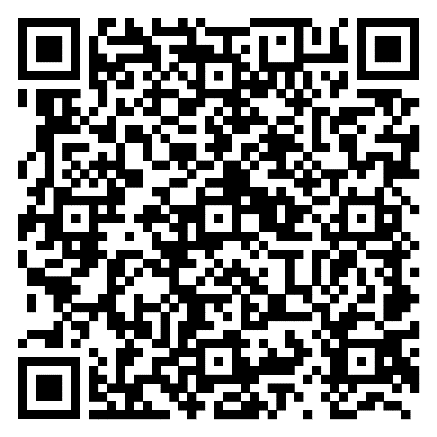 Конкурсные работы должны быть прикреплены в гугл-анкете или размещены в виде ссылки любого облачного хранилища, с открытым доступом на эту ссылку (на каждую работу должна быть своя заявка).Внимание! Заявки и работы, отправленные позднее указанных сроков, рассмотрению и оценке не подлежат.– II этап экспертный (с 20 июня по 23 июня 2023 г.) – анализ представленных работ, определение победителей Конкурса.– III этап награждение победителей (24 июня 2023 г. 12:00 Арт-мастерская «Лиса» пр. Шахтеров, 2) результаты Конкурса будут опубликованы на публичных страницах учреждения в социальных сетях: Одноклассники (https://ok.ru/profile/565602640862), Вконтакте (https://vk.com/dksh42). При изменении даты и времени награждения Организатор Конкурса сообщит участникам заранее.Темы Конкурса: «Наставничество как образ жизни»; «Я люблю Кемерово». Номинации Конкурса:– «Портрет»;– «Репортажная фотография»;– «Сюжетная фотография»;– «Городской пейзаж»;– «Пейзаж»;- «Я горжусь…» (в данной номинации должны быть представлены фотографии с изображением человека, который вдохновляет, наставляет или является примером для подражания. Номинация посвящена Году педагога и наставника).- «Это войдет в историю моего города» (в данной номинации должны быть представлены фотографии с изображением значимых мест города Кемерово. Номинация проводится в рамках празднования Дня Города).Требования к оформлению конкурсных работ:Фотографии должны быть выполнены непосредственно самим участником. К участию в Конкурсе не допускаются работы, взятые с интернет-ресурсов.Фотографии должны соответствовать одной из тем Конкурса.Работы принимаются только при наличии заполненной гугл-анкеты и прикрепленного файла, либо ссылки конкурсной работы с открытым доступом для просмотра.На Конкурс принимаются цветные и черно-белые фотографии, не более двух от одного участника. Каждую фотографию необходимо подписать: ФИО участника, название работы, номинация, учреждение;Фотографии могут быть обработаны в фоторедакторе с целью улучшения цвета, контраста и четкости кадра;Организаторы Конкурса оставляют за собой право использования работ, с указанием авторства, в целях пропаганды Конкурса;Организационный комитет Конкурса оставляет за собой право отобрать не более 2 работ от одного участника в каждой номинации и отклонить от участия фотоработы, не соответствующие тематике Конкурса.Работа жюри КонкурсаЖюри формируется из числа специалистов в области фото - и видео-творчества.Оценка конкурсных работ проводится членами жюри по десятибалльной шкале по следующим критериям:– раскрытие основных тем Конкурса: «Наставничество как образ жизни»; «Я люблю Кемерово»;– эстетическое восприятие работы;– композиционное и цветовое решение;– техническое качество;– оригинальность и уникальность работы.При выставлении оценок выводится средний бал по критериям оценочного листа, путем расчета среднего арифметического значения.Решения жюри оформляются сводными ведомостями.По итогам Конкурса в каждой из номинаций определяются победители и призеры. Победители и призеры награждаются дипломами I, II, III степени в каждой номинации. Авторы работ, заслуживающих особого внимания, но не являющихся призерами, отмечаются специальными дипломами. Форма судейства закрытая, результаты Конкурса не оспариваются и обжалованию не подлежат. Дипломы участников будут размещены на облачном хранилище, ссылка которого будет отправлена после 3-го конкурсного этапа в течении 10 рабочих дней.Руководители и педагоги победителей получат благодарственные письма, которые будут размещены на облачном хранилище, ссылка которого будет отправлена после 3-го конкурсного этапа в течении 10 рабочих дней.Внимание!Заявки на участие в Конкурсе принимаются до 19 июня 2023 г.Подав заявку, участник дает согласие на обработку Организатором персональных данных, в том числе на совершение действий, предусмотренных в п. 3 ст. 3 Федерального закона от 27.07.2006 № 152-ФЗ «О персональных данных».Справки по телефону: 8-961-723-88-38, режиссер – Михайлова Алёна Юрьевна.